LEDEN 20223. 1.		nástup po vánočních prázdninách5. 1.		pohádka v MŠ – Pohádky z ledničky			lyžařská školička pro přihlášené děti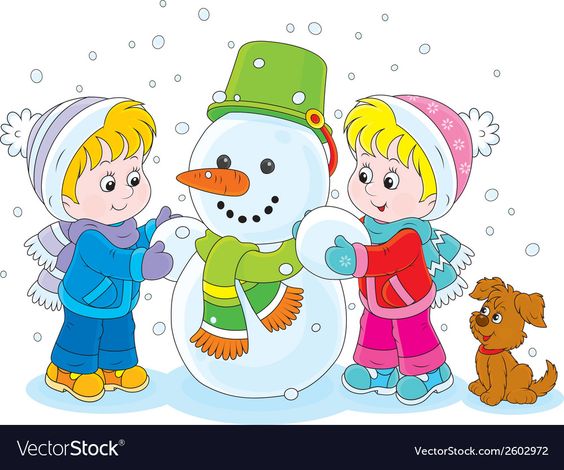 VŠECHNY AKCE V MATEŘSKÉ ŠKOLE SE BUDOU KONAT PODLE AKTUÁLNÍ COVIDOVÉ SITUACE, PROSÍME SLEDUJTE V INFOTABULI A NÁSTĚNCE NA ŠATNĚ TŘÍDY.